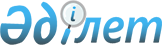 Об утверждении Положения о государственном учреждении "Отдел экономики и бюджетного планирования Иртышского района"
					
			Утративший силу
			
			
		
					Постановление акимата Иртышского района Павлодарской области от 6 июня 2022 года № 163/2. Утратило силу постановлением акимата Иртышского района Павлодарской области от 13 июня 2023 года № 128/4
      Сноска. Утратило силу постановлением акимата Иртышского района Павлодарской области от 13.06.2023 № 128/4 (вводится в действие со дня его первого официального опубликования).
      В соответствии с пунктом 2 статьи 31 Закона Республики Казахстан "О местном государственном управлении и самоуправлении в Республике Казахстан", подпунктом 8) статьи 18, статьей 124 Закона Республики Казахстан "О государственном имуществе", постановлением Правительства Республики Казахстан от 1 сентября 2021 года № 590 "О некоторых вопросах организации деятельности государственных органов и их структурных подразделений", акимат Иртышского района ПОСТАНОВЛЯЕТ:
      1. Утвердить прилагаемое Положение о государственном учреждении "Отдел экономики и бюджетного планирования Иртышского района".
      2. Постановление акимата Иртышского района от 11 апреля 2013 года № 185/3 "Об утверждении Положения о государственном учреждении "Отдел экономики и бюджетного планирования Иртышского района" отменить.
      3. Государственному учреждению "Отдел экономики и бюджетного планирования Иртышского района" в установленном законодательством порядке обеспечить:
      направление настоящего постановления в Республиканское государственное предприятие на праве хозяйственного ведения "Институт законодательства и правовой информации Республики Казахстан" для официального опубликования и включения в Эталонный контрольный банк нормативных правовых актов Республики Казахстан;
      размещение настоящего постановления на интернет - ресурсе акимата Иртышского района; 
      принятие иных необходимых мер вытекающих из настоящего постановления.
      4. Контроль за исполнением настоящего постановления возложить на руководителя отдела экономики и бюджетного планирования Иртышского района Сагитову Г.Ж.
      5. Настоящее постановление вводится в действие со дня его первого официального опубликования. Положение о государственном учреждении "Отдел экономики и бюджетного планирования Иртышского района" Глава 1. Общие положения
      1. Государственное учреждение "Отдел экономики и бюджетного планирования Иртышского района" (далее - ГУ "Отдел экономики и бюджетного планирования Иртышского района") является государственным органом Республики Казахстан, осуществляющим руководство в сфере экономики и бюджетного планирования на территории Иртышского района.
      2. ГУ "Отдел экономики и бюджетного планирования Иртышского района" ведомств не имеет.
      3. ГУ "Отдел экономики и бюджетного планирования Иртышского района" осуществляет свою деятельность в соответствии с Конституцией и законами Республики Казахстан, актами Президента и Правительства Республики Казахстан, иными нормативными правовыми актами, а также настоящим Положением.
      4. ГУ "Отдел экономики и бюджетного планирования Иртышского района" является юридическим лицом в организационно - правовой форме государственного учреждения, имеет печать с изображением Государственного Герба Республики Казахстан и штампы со своим наименованием на казахском и русском языках, бланки установленного образца, счета в органах казначейства в соответствии с законодательством Республики Казахстан.
      5. ГУ "Отдел экономики и бюджетного планирования Иртышского района" вступает в гражданско - правовые отношения от собственного имени.
      6. ГУ "Отдел экономики и бюджетного планирования Иртышского района" имеет право выступать стороной гражданско - правовых отношений от имени государства, если оно уполномочено на это в соответствии с законодательством Республики Казахстан.
      7. ГУ "Отдел экономики и бюджетного планирования Иртышского района" по вопросам своей компетенции в установленном законодательством порядке принимает решения, оформляемые приказами руководителя ГУ "Отдел экономики и бюджетного планирования Иртышского района" и другими актами законодательства Республики Казахстан.
      8. Структура и лимит штатной численности ГУ "Отдел экономики и бюджетного планирования Иртышского района" утверждаются в соответствии с законодательством Республики Казахстан.
      9. Местонахождение юридического лица: Республика Казахстан, Павлодарская область, 140500, Иртышский район, село Иртышск, улица Желтоксан, 104.
      10. Режим работы ГУ "Отдел экономики и бюджетного планирования Иртышского района": понедельник-пятница с 9.00 до 18.30 часов, обеденный перерыв с 13.00 до 14.30 часов, выходные дни: суббота - воскресенье.
      11. Полное наименование юридического лица на государственном языке – "Ертіс ауданының экономика және бюджеттік жоспарлау бөлімі" мемлекеттік мекемесі, на русском языке государственное учреждение "Отдел экономики и бюджетного планирования Иртышского района".
      12. Учредителем ГУ "Отдел экономики и бюджетного планирования Иртышского района" является государство в лице акимата Иртышского района.
      13. Настоящее положение является учредительным документом ГУ "Отдел экономики и бюджетного планирования Иртышского района".
      14. Финансирование деятельности ГУ "Отдел экономики и бюджетного планирования Иртышского района" осуществляется из местного бюджета в соответствии с законодательством Республики Казахстан.
      15. ГУ "Отдел экономики и бюджетного планирования Иртышского района" запрещается вступать в договорные отношения с субъектами предпринимательства на предмет выполнения обязанностей, являющихся полномочиями ГУ "Отдел экономики и бюджетного планирования Иртышского района".
      Если ГУ "Отдел экономики и бюджетного планирования Иртышского района" законодательными актами предоставлено право осуществлять приносящую доходы деятельность, то полученные доходы направляются в государственный бюджет, если иное не установлено законодательством Республики Казахстан. Глава 2. Цель, предмет деятельности, задачи и полномочия ГУ "Отдел экономики и бюджетного планирования Иртышского района"
      16. Целью ГУ "Отдел экономики и бюджетного планирования Иртышского района" является формирование стратегических целей и приоритетов, основных направлений социально-экономического развития района, координация исполнительных органов по вопросам реализации экономической и бюджетной политики государства, планирование прогнозных показателей районного бюджета и бюджета сельских округов на среднесрочный период.
      17. Предметом деятельности ГУ "Отдел экономики и бюджетного планирования Иртышского района" является осуществление на районном уровне государственной политики в вопросах экономического и бюджетного планирования.
      18. Задачи:
      1) формирование основных направлений социально-экономической политики Иртышского района;
      2) формирование бюджетной и инвестиционной политики Иртышского района;
      3) формирование эффективной структуры местного государственного управления района;
      4) реализация политики в сфере регионального развития.
      19. Полномочия:
      1) права:
      1. вносить на рассмотрение акимата и акима Иртышского района предложения:
      по целям, приоритетам и стратегии социально - экономического развития Иртышского района;
      по исполнительным органам, финансируемым из местных бюджетов, о внесении изменений в принятые ими акты или отмене актов, препятствующих реализации действующей стратегии развития Иртышского района;
      2. запрашивать и получать в установленном порядке по согласованию с государственными органами, организациями, предприятиями, должностными лицами и гражданами информацию по вопросам, связанным с исполнением задач, поставленных перед ГУ "Отдел экономики и бюджетного планирования Иртышского района";
      3. давать местным исполнительным органам - финансируемым из местного бюджета, поручения по исполнению и применению бюджетного законодательства Республики Казахстан;
      4. привлекать к работе специалистов других исполнительных органов, финансируемых из местного бюджета, по согласованию с их руководителями;
      5. представлять интересы ГУ "Отдел экономики и бюджетного планирования Иртышского района" в государственных органах, суде в пределах своей компетенции, установленной настоящим положением;
      6. заключать договоры, соглашения в пределах своей компетенции;
      2) обязанности:
      1. осуществлять деятельность в соответствии с законами Республики Казахстан и нормативными правовыми актами;
      2. вести бухгалтерский учет и финансовую отчетность государственного учреждения в соответствии с действующим законодательством;
      3. обеспечивать сохранность закрепленного за ним коммунального имущества в соответствии с нормативными правовыми актами;
      4. обеспечить гарантированные условия труда и меры социальной защиты работников учреждения.
      20. Функции:
      1) формирование приоритетов социально-экономического развития района;
      2) ежегодная разработка, уточнение прогноза социально-экономического развития района на пятилетний срок, в том числе бюджетных параметров и перечня приоритетных бюджетных инвестиций района;
      3) методологическое сопровождение, координация работы исполнительных органов района по разработке документов Системы государственного планирования, в том числе проектов бюджетов сельских округов;
      4) проведение постоянного мониторинга социально-экономического развития района;
      5) разработка, корректировка, мониторинг Программы развития территорий района, Плана мероприятий по ее реализации;
      6) рассмотрение и согласование Программ развития территорий района в установленном законодательством порядке;
      7) подготовка уведомления (возражения) в областной уполномоченный орган по результатам оценки эффективности деятельности;
      8) мониторинг меморандума акима района с акимом области на очередной финансовый год;
      9) организация проведения местными государственными органами структурных и функциональных обзоров для:
      - выработки предложений в местные госорганы по разграничению полномочий;
      - передачи государственных функций в конкурентную среду;
      - определение оптимальной штатной численности местных исполнительных органов;
      10) формирование предложений по структуре и схеме управления местных исполнительных органов;
      11) разработка и согласование проекта распоряжения акима района по распределению лимита служебного и дежурного транспорта исполнительных органов;
      12) разработка и утверждение схемы управления района;
      13) разработка и согласование проекта решения акима района по утверждению состава рабочей комиссии по инвентаризации функций местных исполнительных органов, предлагаемых к передаче в конкурентную среду и саморегулируемым организациям;
      14) организация и обеспечение деятельности районной бюджетной комиссии;
      15) осуществление методологического обеспечения бюджетного процесса районного бюджета и бюджетов сельских округов;
      16) прогнозирование поступлений в местные бюджеты и бюджеты сельских округов на трехлетний период;
      17) определение лимитов расходов по районным бюджетным программам и бюджетам сельских округов, лимитам на новые инициативы на плановый период и доведение их до администраторов;
      18) рассмотрение бюджетных заявок администраторов районных бюджетных программ и акиматов сельских округов, подготовка заключений по ним;
      19) разработка проекта районного бюджета и бюджетов сельских округов на плановый период и внесение предложений по уточнению, корректировке районного бюджета и бюджета сельских округов на соответствующий финансовый год;
      20) внесение проекта районного бюджета и проекта бюджетов сельских округов (изменений к районному бюджету и бюджету сельских округов) на рассмотрение районной бюджетной комиссии и его корректировка по результатам рассмотрения;
      21) расчет прогнозных параметров бюджета сельского округа при определении объемов трансфертов общего характера на трехлетний период;
      22) подготовка решений сессий районного маслихата об утверждении районного бюджета и бюджета сельских округов, о размерах подъемного пособия и бюджетного кредита, об уточнениях районного бюджета и бюджетах сельских округов, других вопросах в пределах компетенции;
      23) разработка и размещение "Гражданского бюджета", бюджета района и бюджетов сельских округов;
      24) разработка проектов постановлений акимата района о реализации решений сессий районного маслихата по вопросам бюджета, в том числе разработка перечня приоритетных местных бюджетных инвестиций, включая инвестиционные проекты в разрезе объектов;
      25) подготовка докладов, пояснительных записок, информационно-аналитических материалов и справок по районному бюджету и другим вопросам, относящимся к компетенции отдела;
      26) подготовка экономических заключений по инвестиционным предложениям государственных инвестиционных проектов администраторов бюджетных программ;
      27) мониторинг и оценка реализации местных бюджетных инвестиционных проектов и бюджетных инвестиций посредством участия государства в уставном капитале юридических лиц, проектов государственно-частного партнерства, в том числе концессионных проектов;
      28) привлечение юридического лица, определяемого местным исполнительным органом, для проведения экспертизы технико-экономических обоснований бюджетных инвестиционных проектов, финансово-экономических обоснований бюджетных инвестиций посредством участия государства в уставном капитале юридических лиц, концепции и конкурсной документации проектов государственно-частного партнерства и документов в области концессий;
      29) подготовка экономических заключений на бюджетные инвестиционные проекты и бюджетные инвестиции, планируемые к реализации посредством участия государства в уставном капитале юридических лиц;
      30) формирование перечня местных проектов государственно-частного партнерства, планируемых к реализации;
      31) разработка, корректировка и подготовка информации о реализации Плана мероприятий по развитию приграничных районов Павлодарской области;
      32) определение перечня опорных, спутниковых и приграничных сельских населенных пунктов по методике определения перспективных кластеров, согласно Приказа Министра национальной экономики Республики Казахстан от 13 сентября 2019 года № 81 "Об утверждении критериев для определения сельских населенных пунктов";
      33) подготовка информации и сводных отчетов об исполнении поручений акима области, акима района (в пределах компетенции);
      34) подготовка ответов (проектов ответов) на запросы депутатов, районных государственных органов и их территориальных управлений (в пределах компетенции);
      35) обеспечивает учет и рассмотрение обращений физических и юридических лиц, проведение личного приема граждан руководителем отдела;
      36) организация, ведение и совершенствование системы документационного обеспечения ГУ "Отдел экономики и бюджетного планирования Иртышского района";
      37) обеспечение функционирования в ГУ "Отдел экономики и бюджетного планирования Иртышского района" системы информационных ресурсов;
      38) организация и проведение процедур государственных закупок, составление отчетности по государственным закупкам и разработка годового плана государственных закупок ГУ "Отдел экономики и бюджетного планирования Иртышского района" в соответствии с действующим законодательством;
      39) обеспечение организации бухгалтерского учета и отчетности, формирование, утверждение и исполнение планов финансирования бюджетных программ, администратором которых является ГУ "Отдел экономики и бюджетного планирования Иртышского района"; Глава 3. Статус, полномочия первого руководителя ГУ "Отдел экономики и бюджетного планирования Иртышского района"
      21. Руководство ГУ "Отдел экономики и бюджетного планирования Иртышского района" осуществляется первым руководителем, который несет персональную ответственность за выполнение возложенных на ГУ "Отдел экономики и бюджетного планирования Иртышского района" задач и осуществление им своих полномочий.
      22. Первый руководитель ГУ "Отдел экономики и бюджетного планирования Иртышского района" назначается на должность и освобождается от должности в соответствии с законодательством Республики Казахстан.
      23. Первый руководитель ГУ "Отдел экономики и бюджетного планирования Иртышского района" заместителей не имеет.
      24. Полномочия первого руководителя ГУ "Отдел экономики и бюджетного планирования Иртышского района":
      1) представляет на утверждение акимата района Положение ГУ "Отдел экономики и бюджетного планирования Иртышского района" внесение в него изменений и дополнений;
      2) организует работу ГУ "Отдел экономики и бюджетного планирования Иртышского района", осуществляет руководство его деятельностью, несет персональную ответственность за выполнение возложенных на ГУ "Отдел экономики и бюджетного планирования Иртышского района" задач и осуществление им своих функций;
      3) назначает на должности и освобождает от должностей работников ГУ "Отдел экономики и бюджетного планирования Иртышского района" в соответствии с законодательством Республики Казахстан;
      4) осуществляет в порядке, установленном законодательством Республики Казахстан поощрение работников ГУ "Отдел экономики и бюджетного планирования Иртышского района", оказание материальной помощи, наложение на них дисциплинарных взысканий;
      5) издает приказы и дает указания по вопросам, входящим в его компетенцию;
      6) утверждает должностные инструкции работников ГУ "Отдел экономики и бюджетного планирования Иртышского района";
      7) представляет ГУ "Отдел экономики и бюджетного планирования Иртышского района" во всех государственных органах, суде и иных организациях независимо от форм собственности в соответствии с законодательством Республики Казахстан;
      8) проводит совещания с участием работников государственного учреждения;
      9) утверждает перспективные и текущие планы работы ГУ "Отдел экономики и бюджетного планирования Иртышского района";
      10) отправляет сотрудников ГУ "Отдел экономики и бюджетного планирования Иртышского района" в командировки;
      11) проводит личный прием граждан;
      12) выдает доверенности на право представления интересов ГУ "Отдел экономики и бюджетного планирования Иртышского района" во всех государственных органах, суде и иных организациях, независимо от форм собственности, в соответствии с действующим законодательством Республики Казахстан;
      13) противодействует коррупции и несет за это персональную ответственность;
      Исполнение полномочий первого руководителя ГУ "Отдел экономики и бюджетного планирования Иртышского района" в период его отсутствия осуществляется лицом, его замещающим в соответствии с действующим законодательством.
      25. Взаимоотношение между ГУ "Отдел экономики и бюджетного планирования Иртышского района" и уполномоченным органом по управлению коммунальным имуществом (местным исполнительным органом района) регулируется действующим законодательством Республики Казахстан;
      26. Взаимоотношение между ГУ "Отдел экономики и бюджетного планирования Иртышского района" и уполномоченным органом соответствующей отрасли (местным исполнительным органом района) регулируется действующим законодательством Республики Казахстан;
      27. Взаимоотношение между ГУ "Отдел экономики и бюджетного планирования Иртышского района" и трудовым коллективом определяется в соответствии с законодательством о государственной службы, Трудовым Кодексом Республики Казахстан и коллективным договором. Глава 4. Имущество ГУ "Отдел экономики и бюджетного планирования Иртышского района"
      28. ГУ "Отдел экономики и бюджетного планирования Иртышского района" имеет на праве оперативного управления обособленное имуществом.
      Имущество ГУ "Отдел экономики и бюджетного планирования Иртышского района" формируется за счет имущества, переданного ему собственником, а также имущества (включая денежные доходы), приобретенного в результате собственной деятельности и иных источников, не запрещенных законодательством Республики Казахстан.
      29. Имущество, закрепленное за ГУ "Отдел экономики и бюджетного планирования Иртышского района", относится к районной коммунальной собственности.
      30. ГУ "Отдел экономики и бюджетного планирования Иртышского района" не вправе самостоятельно отчуждать или иным способом распоряжаться закрепленным за ним имуществом и имуществом, приобретенным за счет средств, выданных ему по плану финансирования, если иное не установлено законодательством. Глава 5. Реорганизация и упразднение ГУ "Отдел экономики и бюджетного планирования Иртышского района"
      31. Реорганизация и упразднение ГУ "Отдел экономики и бюджетного планирования Иртышского района" осуществляются в соответствии с законодательством Республики Казахстан.
      32. При упразднении ГУ "Отдел экономики и бюджетного планирования Иртышского района" имущество, оставшееся после удовлетворения требований кредиторов, остается в районной коммунальной собственности.
      33. ГУ "Отдел экономики и бюджетного планирования Иртышского района" организаций, находящиеся в ведении не имеет.
					© 2012. РГП на ПХВ «Институт законодательства и правовой информации Республики Казахстан» Министерства юстиции Республики Казахстан
				
      Аким Иртышского района 

А. Бейсекин
Утверждено
постановлением акимата
Иртышского района
от "06" июня 2022 года
№ 163/2